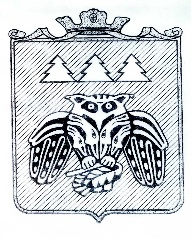 Коми Республикаын «Сыктывдін» муниципальнӧй районса администрациялӧнШУÖМПОСТАНОВЛЕНИЕадминистрации муниципального района «Сыктывдинский» Республики Комиот 23 сентября 2021 года    					                                            № 9/1167О разрешении на внесение изменений в проект межевания территориипод многоквартирным домом, расположенный по адресу:Российская Федерация, Республика Коми, Сыктывдинский район, п. Нювчим, ул. Маяковского, дом 38Руководствуясь статьями 41, 43, 45, 46 Градостроительного кодекса Российской Федерации, статьей 14 Федерального закона от 6 октября 2003 года №131-ФЗ «Об общих принципах организации местного самоуправления в Российской Федерации», статьей 8 Устава муниципального района «Сыктывдинский» Республики Коми, администрация муниципального района «Сыктывдинский» Республики КомиПОСТАНОВЛЯЕТ:1. Разрешитьвнесениеизменений в проект межевания территории проект межевания территории под многоквартирным домом расположенного по адресу:Российская Федерация, Республика Коми, Сыктывдинский район, п. Нювчим,                       ул. Маяковского, дом 38, утвержденного постановлением администрации муниципального района «Сыктывдинский» от 30 июля 2021 года № 7/939.2.  Контроль за исполнением настоящего постановления оставляю за собой.3.  Настоящее постановление вступает в силу со дня его подписания.Заместитель руководителя администрациимуниципального района «Сыктывдинский»					А.В. Коншин